НАРУЧИЛАЦКЛИНИЧКИ  ЦЕНТАР ВОЈВОДИНЕул. Хајдук Вељкова бр. 1, Нови Сад(www.kcv.rs)ОБАВЕШТЕЊЕ О ЗАКЉУЧЕНОМ УГОВОРУ У  ПОСТУПКУ ЈАВНЕ НАБАВКЕ БРОЈ 35-17-O, партија 13Врста наручиоца: ЗДРАВСТВОВрста предмета: Опис предмета набавке, назив и ознака из општег речника набавке: Набавка потрошног материјала за потребе Центра за судску медицину, токсикологију и ДНК лабораторију у оквиру Клиничког центра Војводине - Реагенси за форензичку ДНК анализу33140000 – медицински потрошни материјалУговорена вредност: без ПДВ-а 1.464.450,00 динара, односно 1.757.340,00 динара са ПДВ-омКритеријум за доделу уговора: економски најповољнија понудаБрој примљених понуда: 2Понуђена цена: Највиша:  1.464.450,00 динараНајнижа:  257.670,54 динараПонуђена цена код прихваљивих понуда:Највиша:   1.464.450,00 динара Најнижа:   1.464.450,00 динараДатум доношења одлуке о додели уговора: 24.04.2017.Датум закључења уговора: 17.05.2017.Основни подаци о добављачу:„Vivogen“ д.о.о., ул. Миријевски булевар 7д, БеоградПериод важења уговора: до дана у којем добављач у целости испоручи наручиоцу добра, односно најдуже годину.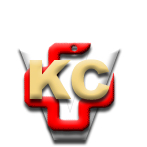 КЛИНИЧКИ ЦЕНТАР ВОЈВОДИНЕ21000 Нови Сад, Хајдук Вељка 1, Србија,телефон: + 381 21 487 22 05; 487 22 17; фаx : + 381 21 487 22 04; 487 22 16www.kcv.rs, e-mail: uprava@kcv.rs, ПИБ:101696893